First Name of Application CV No1644366Whatsapp Mobile: +971504753686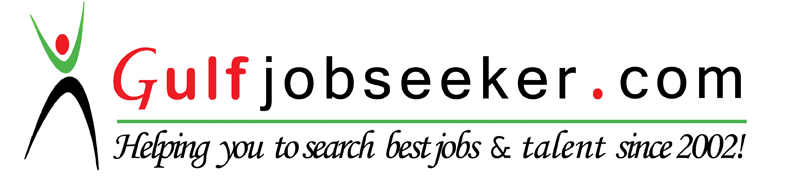 To get contact details of this candidate Purchase our CV Database Access on this link.http://www.gulfjobseeker.com/employer/services/buycvdatabase.phpOBJECTIVE: 	To work in a medical facility where in my experience is an advantage in catering quality health care and humanitarian services to its general clientele. To seek a registered nurse position where in profession along with personal skills can help maximize spiritual growth in the service of God and humanity in dedication to my work.QUALIFICATIONS: Registered nurse, effectively handle the primary care/emergency.Possesses good interpersonal & communication skills and manages multi-tasking effectively.Has passion for learning high stress tolerance & willing to be trained.Proven team player, flexible, fast learner and alert.Have UAE Driving License. WORK EXPERIENCE:AL ZAHRA HOSPITAL, Al Zahra Street, Sharjah, United Arab EmiratesSTAFF NURSE, March 2002 – September 2015 Duties & Responsibilities:Identify patients care requirements by establishing personal rapport with potential and actual patients and other persons in a position to understand care requirements.Establish a compassionate environment by providing an emotional, psychological, and spiritual support to patients, friends, and families.Promote patients independence by establishing the patient care goals; teaching patient, friends, and family to understand condition, medications, and self-care skills; answering questions.Assures quality of care by adhering to therapeutic standards; measuring health outcomes against patient care goals and standards; making or recommending necessary adjustments; following hospital and nursing division's philosophies and standards of care set by state board of nursing, state nurse practice act, and other governing agency regulations.Resolves patient problems and needs by utilizing multidisciplinary team strategies.Maintains safe and clean working environment by complying with procedures, rules, and regulations; calling for assistance from health care support personnel.Protect patients and employees by adhering to infection-control policies and protocols, medication administration and storage procedures, and controlled substance regulations.Documents patient care services by charting in patient and department records.Maintain continuity among nursing teams by documenting and communicating actions, irregularities, and continuing needs.Maintains patient confidence and protect operations by keeping information confidential. Ensures operation of equipment by completing preventive maintenance requirements; following manufacturer's instructions; troubleshooting malfunctions; calling for repairs; maintaining equipment inventories; evaluating new equipment and techniques.Maintains nursing supplies inventory by checking stock to determine inventory level; anticipating needed supplies; placing and expediting orders for supplies; verifying receipt of supplies; using equipment and supplies as needed to accomplish job results.Maintains professional and technical knowledge by attending educational workshops; reviewing professional publications; establishing personal networks; participating in professional societies.Maintains a cooperative relationship among health care teams by communicating information; responding to requests; building rapport; participating in team problem-solving methods.Contributes to team effort by accomplishing related results as needed.Clerical Task, like answering phones and processing paper works including discharge, transfer, and admittance form.Act as liaison between patients, nurses, doctors, and different department within the hospital or care facility.Provide guidance, support and advice to patient dealing with complex medical issues.Scheduling appointments, assisting with major decisions, helping patient understand complex medical information.Processes customer and account source documents by reviewing data for deficiencies; resolving discrepancies by using standard procedures or returning incomplete documents to the team leader for resolution.Enters customer and account data by inputting alphabetic and numeric information on keyboard or optical scanner according to screen format.Maintains data entry requirements by following data program techniques and procedures.Verifies entered customer and account data by reviewing, correcting, deleting, or reentering data; combining data from both systems when account information is incomplete; purging files to eliminate duplication of data.Tests customer and account system changes and upgrades by inputting new data; reviewing output.Secures information by completing data base backups.Maintains operations by following policies and procedures; reporting needed changes.Maintains customer confidence and protects operations by keeping information confidential.Contributes to team effort by accomplishing related results as needed.Evaluating care quality and working with other care professionals to that the correct path is being taken.CRUMAN ENTERPRISE, Batangas, PhilippinesBRANCH MANAGER May 1998 – January 2001Duties & Responsibilities:Managing and supervising the store.Responsible for the incoming and out coming products.EDUCATION:Golden Gate Colleges, PhilippinesBachelor of Science in Nursing (BSN), 1992-1996Technical Education and Skills Development Authority (TESDA), PhilippinesBUILDING WIRING ELECTRICIAN, Certificate No. 043961696, 1997SEMINARS ATTENDED:AMBULANCE TRAINING SECTIONDepartment of Health & Medical Services, Dubai, UAEBASIC LIFE SUPPORT, March 2006Professional Education Programme, Sharjah, UAEADVANCE CARDIAC LIFE SUPPORT PROVIDER, November 2005Affiliated with the American Heart Association, Dubai, UAE3RD INTERNATIONAL EMERGENCY MEDICAL SERVICESCONGRESS, September 2005Arab Health, Dubai, UAEAFFILIATION:The Filipino Nurses Association in Emirates (FNAE) – MemberPhilippine Nurses Association (PNA) – MemberInternational Council Nurses - MemberACHIEVEMENT:NURSE OF THE YEAR, 2004Al Zahra Private Hospital (Department of Nursing)Sharjah, United Arab Emirates